SEMANA DEL 08 AL 12 DE FEBRERO DE 2021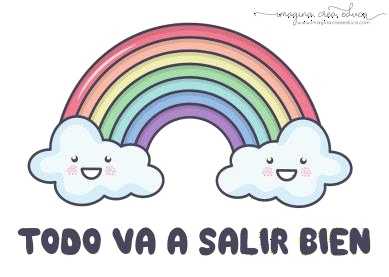 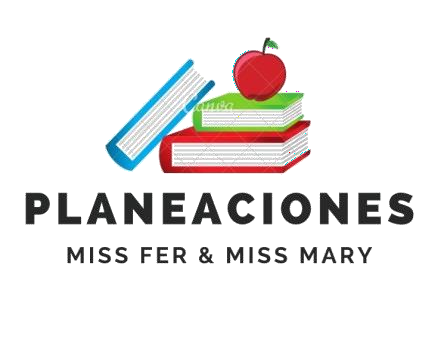 PLAN DE TRABAJOESCUELA PRIMARIA: 	SEGUNDO GRADO MAESTRO (A): 	NOTA: si aún no tienes los libros de textos, soló realiza las actividades del cuaderno.NOTA: es importante que veas las clases por la televisión diariamente para poder realizar tus actividades.ASIGNATURAAPRENDIZAJE ESPERADOPROGRAMADE TVACTIVIDADESSEGUIMIENTO YRETROALIMENTACIÓNLUNESEducación SocioemocionalAsume que el estado emocional del enojo puede ser regulado en situaciones adversas o aflictivas, con respeto y empatía por los demás.El lugar donde viven los monstruosEl enojo es un estado emocional que varía en intensidad. Varía desde una irritación leve hasta una furia e ira intensa.Analiza y dibuja en tu libreta la siguiente ruleta, sobre como controlar el enojo.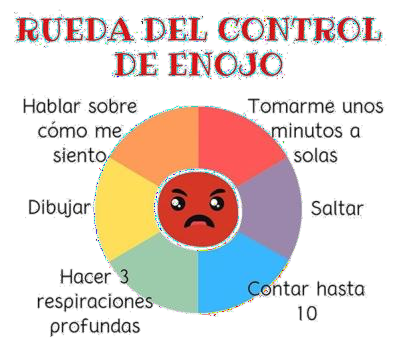 Envía evidencias de tus trabajos al whatsApp de tu maestro (a), tienes hasta las 9:00 p.m de cada día.NOTA: no olvides ponerle la fecha a cada trabajo y tú nombre en la parte de arriba.LUNESConocimiento del medioDescribe costumbres, tradiciones, celebraciones y conmemoraciones del lugar donde vive y cómo han cambiado con el paso del tiempo.Las tradiciones cambianDibuja como celebras las siguientes tradiciones en tu comunidad y escribe cuál es tu favorita.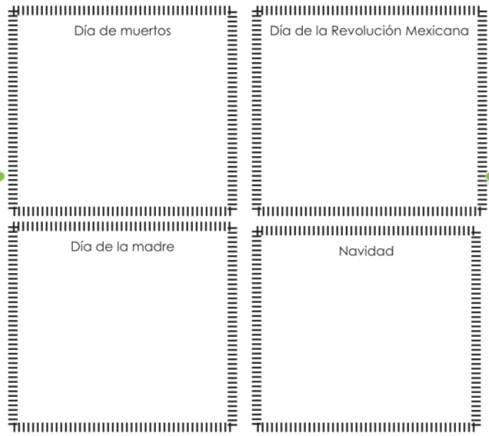 Realiza la página 88, 89 y 90 de tu libro de conocimiento.Envía evidencias de tus trabajos al whatsApp de tu maestro (a), tienes hasta las 9:00 p.m de cada día.NOTA: no olvides ponerle la fecha a cada trabajo y tú nombre en la parte de arriba.Lengua maternaEscucha con atención la lectura en voz alta que hace el profesor o alguno de sus compañeros.Recupera lo que sabe acerca de las características de los cuentos para planear la escritura de uno (anécdota; trama dividida eninicio, desarrollo y fin, personajes y características).¡Escuchamos unas lecturas!Pide a tu mamá que te lea un cuento o una historia de su preferencia, pon mucha atención y desarrolla en tu cuaderno los siguiente aspectos:InicioDesarrolloCierreVida saludableReconoce sus capacidades al practicar juegos y actividades físicas, mostrando gusto por realizarlas.¡Vamos a movernos!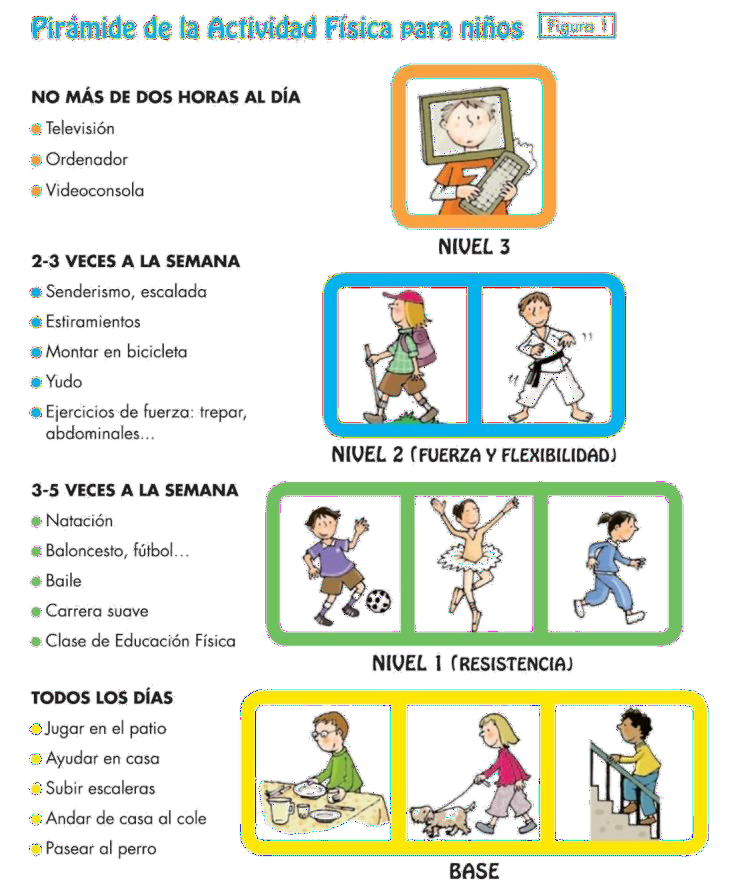 ASIGNATURAAPRENDIZAJEESPERADOPROGRAMADE TVACTIVIDADESSEGUIMIENTO YRETROALIMENTACIÓNMARTESLenguamaternaPresenta al grupoel	material	 de lectura seleccionado, comenta,	con	sus palabras			elcontenido			y expresa por qué le gusta.		Revisa		y corrige, con ayuda del	profesor,	la coherencia			 y propiedad de sus notas:			escritura convencional, ortografía.Revisamos ycorregimos nuestra recomendaciónEn tu libreta escribe una recomendación para invitar a leer a tus amigos yfamiliar el cuento de los 3 cochinitos, primero debes leerlo para poder recomendarlo.No olvides mencionar cuál es tu parte favorita de la historia, quienes son los personajes, entre otros puntos que consideres interesantes para atraer al lector.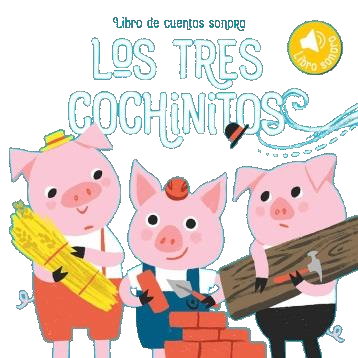 Envía evidencias de tus trabajos al whatsApp de tu maestro (a), tienes hasta las 9:00 p.m de cada día.NOTA: no olvides ponerle la fecha a cada trabajo y tú nombre en la parte de arriba.MARTESMatemáticasCalculamentalmentesumas y restas de números de dos cifras, dobles de números de dos cifras y mitades de números pares menores que 100.Organizarpara sumarResuelve las siguientes operaciones.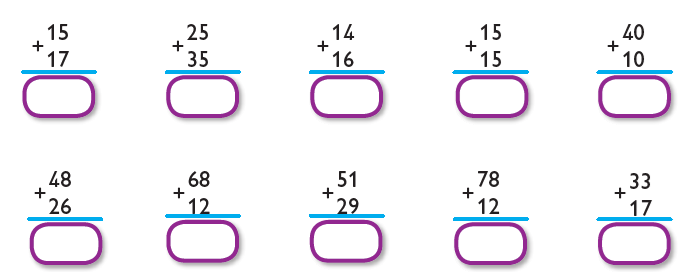 MARTESRealiza la página 94 de tu libro de matemáticas.MARTESFormación Cívica y ÉticaComprende situaciones	que representan desigualdad entre hombres y mujeres y	propone	 una alternativa		de solución.¡Yo también puedo hacerlo!Contesta las siguientes preguntas en tu libreta:¿Hay actividades que son solo para niños o para niñas? ¿Por qué piensan que es así?¿Alguna vez les han impedido realizar alguna actividad por ser niña o niño? ¿Cómo se sintieron?¿Todas las actividades pueden ser hechas tanto por niñas como por niños? ¿Por qué?MARTESLee y analiza la página 62 y 63 de tu libro de formación.ASIGNATURAAPRENDIZAJEESPERADOPROGRAMADE TVACTIVIDADESSEGUIMIENTO YRETROALIMENTACIÓNMIÉRCOLESConocimiento del medioClasifica objetos, animales y plantas por su tamaño.Las plantas en mi entornoClasifica las plantas según su tamaño, únelas con una línea según correspondan.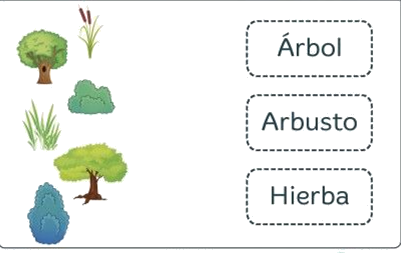 Realiza la página 92 y 93 de tu libro de conocimiento.Envía evidencias de tus trabajos al whatsApp de tu maestro (a), tienes hasta las 9:00 p.m de cada día.NOTA: no olvides ponerle la fecha a cada trabajo y tú nombre en la parte de arriba.MIÉRCOLESLengua maternaRevisa y corrige el textocon ayuda de alguien más, al hacerlo reflexiona sobre:la escritura convencional de las palabras¡Jugamos con crucigramas!Realiza en tu libreta la siguiente actividad y responde la pregunta.¿Qué es un crucigrama?¿Cuál es la finalidad del crucigrama?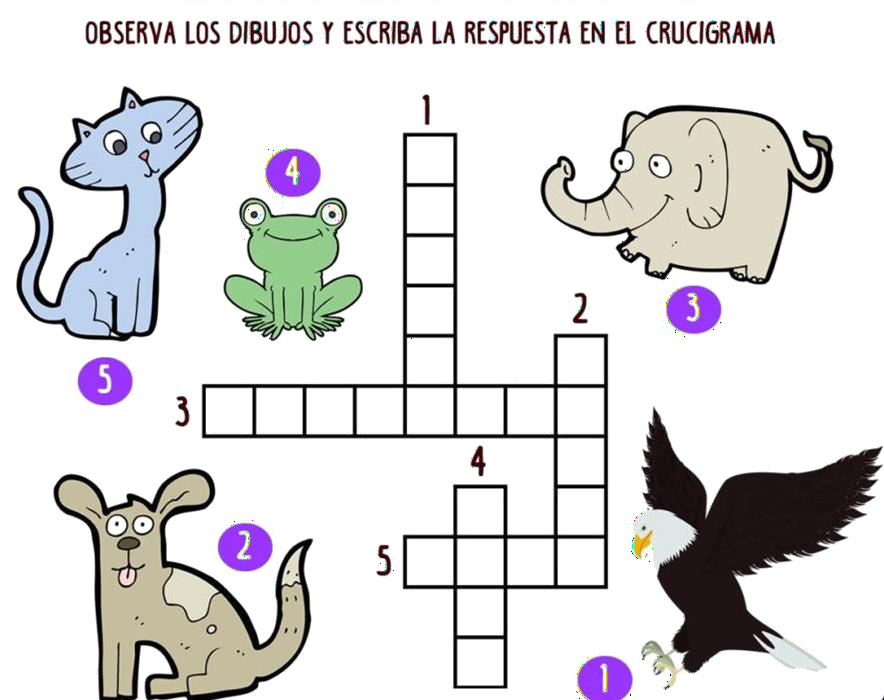 MIÉRCOLESResuelve la actividad de la página 78 y 79 de tu libro de español.MatemáticasEstima, mide, compara y ordena longitudes y distancias, pesos y capacidades con unidades no convencionales y el metro no graduado, el kilogramo y el litro, respectivamente.¿Por qué no son iguales?Título: comparando longitudes.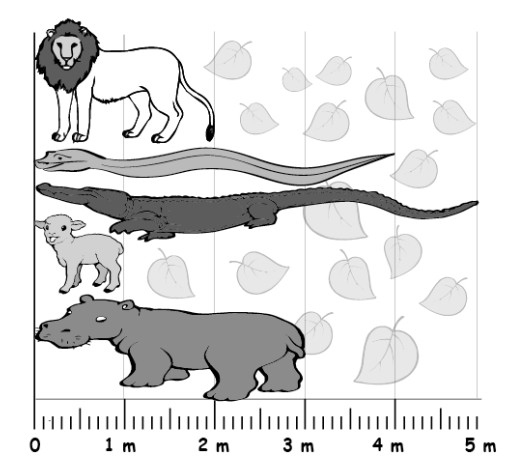 Observa y responde en tu libreta:¿Qué animal es el más largo?¿Cuánto es más largo el cocodrilo que la oveja?¿Cuánto más corto es el león que el cocodrilo?¿Cuánto es más largo la serpiente que el hipopótamo?Realiza la página 95 de tu libro de matemáticas.ASIGNATURAAPRENDIZAJEESPERADOPROGRAMADE TVACTIVIDADESSEGUIMIENTO YRETROALIMENTACIÓNJUEVESMatemáticasEstima, mide, compara y ordena longitudes y distancias, pesos y capacidades con unidades no convencionales y el metro no graduado, el kilogramo y el litro, respectivamente.¿Apoco cabe lo mismo?Resuelve los siguientes problemas en tu libreta.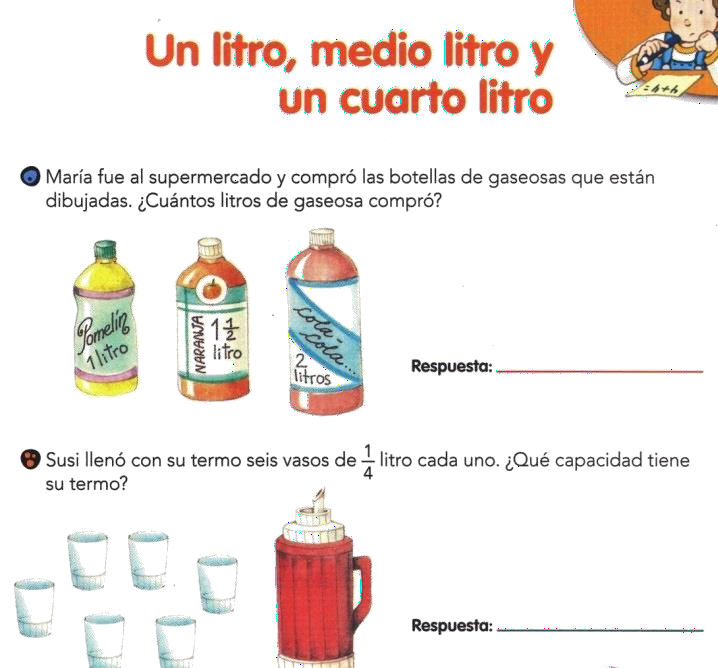 Realiza la página 96 de tu libro de matemáticas.Envía evidencias de tus trabajos al whatsApp de tu maestro (a), tienes hasta las 9:00 p.m de cada día.NOTA: no olvides ponerle la fecha a cada trabajo y tú nombre en la parte de arriba.JUEVESConocimiento del medioClasifica objetos, animales y plantas por su tamaño.Distintos tamañosClasifica animales según su tamaño y dibújalos en el recipiente que correspondan.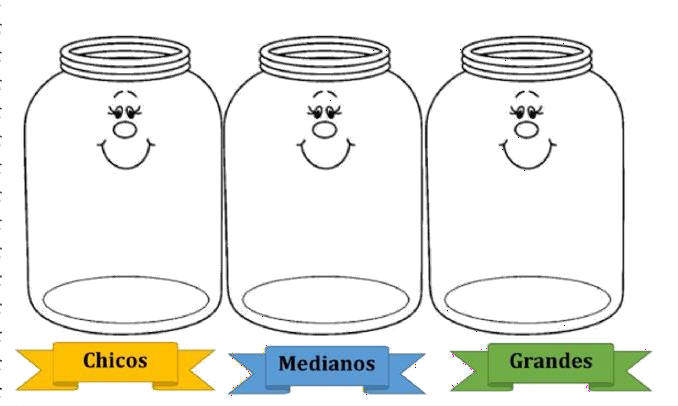 Realiza la página 94 y 95 de tu libro de conocimiento.Envía evidencias de tus trabajos al whatsApp de tu maestro (a), tienes hasta las 9:00 p.m de cada día.NOTA: no olvides ponerle la fecha a cada trabajo y tú nombre en la parte de arriba.Lengua maternaOrganiza la información en sus cuadernos: escribe fecha, títulos, sin saltar páginas ni ensuciarlas.Mi plan de lecturaTítulo: plan de lectura.Lee una lectura diaria durante 5 días y completa la tabla.Lee y realiza la página 81 y 82 de tu libro de español.ASIGNATURAAPRENDIZAJEESPERADOPROGRAMADE TVACTIVIDADESSEGUIMIENTO YRETROALIMENTACIÓNVIERNESMatemáticasEstima, mide, compara y ordena longitudes y distancias, pesos y capacidades con unidades no convencionales y el metro no graduado, el kilogramo y el litro, respectivamente.Desinfectante ecológicoOrdena los objetos según los requisitos que se te indican.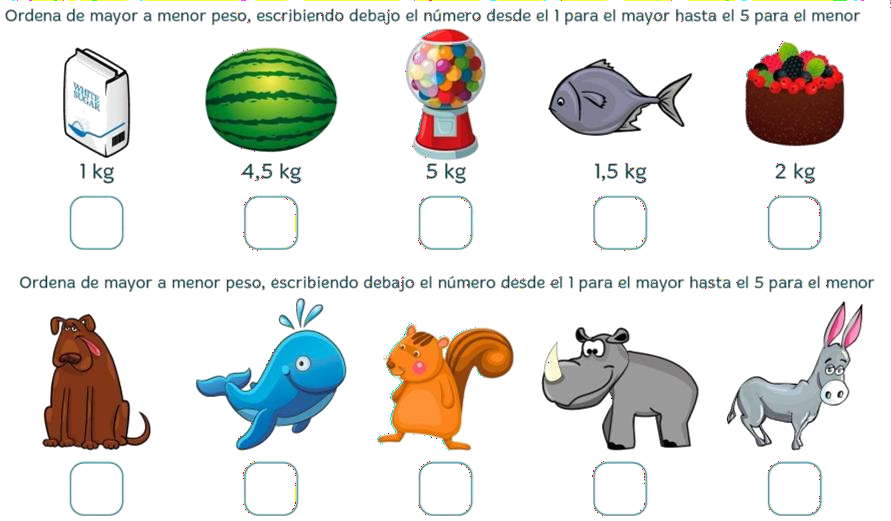  Realiza la página 97 de tu libro de matemáticas.Envía evidencias de tus trabajos al whatsApp de tu maestro (a), tienes hasta las 9:00 p.m de cada día.NOTA: no olvides ponerle la fecha a cada trabajo y tú nombre en la parte de arriba.Conocimiento del medioClasifica objetos, animales y plantas por su tamaño.Variedad de plantasObserva las plantas de tu comunidad y dibuja 3 en cada clasificación según sus características.Realiza la página 96 y 97 de tu libro de conocimiento.Educación socioemocionalExpresa el enojo de forma asertiva para resolver un problema dentro de su familia.Platicando con el enojoEvalúa tus emociones y piensa que harás la próxima vez que te enojes, escríbelas en el recuadro.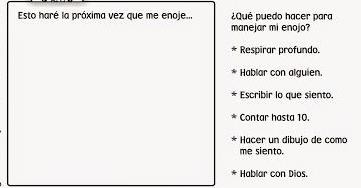 Vida saludableExpresa ideas acerca de la importancia de incluir ensu consumo diario alimentos saludables de losdistintos grupos.Y tú, ¿qué comes?Responde en tu cuaderno:¿Cuidas tu alimentación?¿Por qué es importante cuidar lo que comemos?¿Te gusta la comida saludable?¿Cada que tanto consumes comida chatarra?Proponte una meta para mejorar tu alimentación y escríbela en el cuaderno.